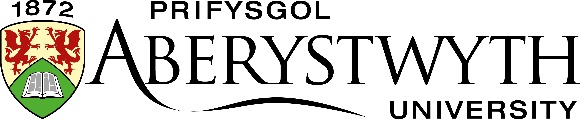 ADRAN GWLEIDYDDIAETH RYNGWLADOLLlawlyfr MyfyrwyrRhaglenni Israddedig2023/24YmwadiadDylid darllen y llawlyfr hwn ar y cyd â’r  Llawlyfr Ansawdd Academaidd (Rhan A: Polisïau a Gweithdrefnau a Rhan B: Rheoliadau ) https://www.aber.ac.uk/cy/academic-registry/handbook. Rhoddir blaenoriaeth i’r cyhoeddiadau hyn ymhob achos, ac nid oes unrhyw ran o’r llawlyfr hwn yn eu disodli. Gwneir pob ymdrech i sicrhau bod cynnwys y llawlyfr hwn yn gywir ac yn gyfredol. Er hynny, mae’r Brifysgol yn cadw’r hawl i addasu neu ddiweddaru’r llawlyfr yn ystod y flwyddyn academaidd. Mae’n annhebygol y bydd unrhyw newidiadau, ond mewn achos o’r fath fe gewch wybod amdanynt gan eich adran academaidd.Croeso gan Bennaeth yr AdranCroeso i’r Adran Gwleidyddiaeth Ryngwladol, yr adran gyntaf o’i bath yn y byd, ac i dref glan môr fywiog, eangfrydig a hardd Aberystwyth.Rydym yn gobeithio y byddwch yn mwynhau amgylchedd y Brifysgol a’ch bod yn barod i wynebu heriau unigryw astudio yn yr Adran. Bellach, rydych yn rhan o un o'r adrannau gorau yn y Deyrnas Gyfunol, ac yn wir yn y byd. Rydym yn cynnig ystod eang o gynlluniau gradd a modiwlau unigol, a byddwn yn darparu cymuned ddysgu ddeinamig a chefnogol i chi astudio ynddi. Fe gewch addysg heb ei hail, ac, wrth raddio, bydd gennych radd gan adran sy’n adnabyddus yn rhyngwladol. Mae’r cyswllt annatod rhwng addysgu ac ymchwil yn allweddol i’r Adran. Rydyn ni’n adran sy’n nodedig am safon uchel ein hymchwil a’n haddysgu, ac mae gennym enw da yn rhyngwladol am ansawdd ardderchog ein gwaith, a chyfraddau bodlonrwydd myfyrwyr cyson uchel.
Er mor bwysig yw’r enw da hwn, nid gwaith academaidd yw unig ddiddordeb yr adran. Rydym yn ymdrechu hefyd i gynnig amgylchedd cymdeithasol, cyfeillgar, croesawgar ac amrywiol. Mae’r staff a’r myfyrwyr yn gwneud cryn ymdrech i drefnu digwyddiadau cymdeithasol a darlithoedd gwadd, gemau argyfwng, a theithiau tramor. Gobeithiwn y byddwch yn cymryd rhan mewn nifer fawr o’r rhain. Yn ogystal â bod yn hwyl, gallant gyfrannu’n sylweddol at eich datblygiad personol a deallusol. Wedi dweud hynny, rydym yn deall bod llawer ohonoch wedi dioddef sawl blwyddyn lletarfwyd ar eich dysgu blaenorol oherwydd effaith Covid-19, ac y gallai hyn greu rhai anawsterau wrth addasu i astudio ar lefel uwch. Rydym hefyd yn deall yn iawn y bydd yr amodau gwleidyddol a chymdeithasol ehangach—ac yn enwedig yr argyfyngau ynni a chostau byw—yn peri heriau i lawer ohonoch yn ystod y flwyddyn i ddod. Hoffwn eich sicrhau ein bod ni yma i'ch cynorthwyo a'ch cefnogi drwy unrhyw anawsterau y gallech eu profi yn hynny o beth. Os byddwch yn cael trafferth ar unrhyw adeg yn ystod y flwyddyn, neu yn ystod eich amser yma yn Aberystwyth, mae croeso i chi gysylltu â ni. Eich llwyddiant yw ein prif nod.Mae'r Adran Gwleidyddiaeth Ryngwladol yn lle arbennig i archwilio a dysgu am yr heriau sy'n wynebu'r byd yr ydym yn byw ynddo. Mewn cyfnod o bandemigau byd-eang, newid yn yr hinsawdd, newyn ac anghydraddoldebau, rhyfel a heriau poblyddol i normau democrataidd, mae’r ffordd y mae'r heriau hyn yn cael eu trin a'u datrys yn bwysig i bob unohonom.Gobeithio y bydd eich amser yn yr Adran yn heriol yn ddeallusol, yn rhoi boddhad academaidd, a llawer o fwynhad personol i chi!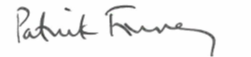 Dr Patrick Finney
Pennaeth Adran
Yr Adran Gwleidyddiaeth RyngwladolAdran A: CyflwyniadDiben y llawlyfrDiben y llawlyfr hwn yw rhoi gwybodaeth allweddol i chi am eich astudiaethau, ac am bolisïau a gweithdrefnau’r Brifysgol. Nid canllaw cynhwysfawr mohono, ond bydd yn rhoi rhywfaint o’r wybodaeth hanfodol y bydd ei hangen arnoch i gael gyrfa academaidd lwyddiannus a difyr yma ym Mhrifysgol Aberystwyth.Mae rhagor o wybodaeth i gyd-fynd â’r llawlyfr hwn ar gael ar wefan y Brifysgol: https://www.aber.ac.uk/cy/student/. Mae ein Siarter Myfyrwyr yn amlinellu ein cyd-gyfrifoldebau a’n dyheadau.  Mae ar gael yma: https://www.aber.ac.uk/cy/student/charter/ .Cyhoeddir llawlyfr newydd i’r myfyrwyr bob blwyddyn academaidd sy’n cynnwys y wybodaeth ddiweddaraf. Rydym yn gobeithio y bydd yr wybodaeth hon yn ddefnyddiol i chi. Os hoffech wneud sylwadau am gynnwys y llawlyfr, neu ynglŷn â sut i wella’r wybodaeth a ddarperir, mae croeso i chi eu hanfon drwy ebost i’ch adran academaidd. Defnyddir y term cyffredinol ‘adran academaidd’ trwy gydol y llawlyfr hwn, ond mae’n bosibl y bydd ‘adran’, ‘athrofa’ neu ‘ysgol’ yn cael ei ddefnyddio fel teitl ffurfiol ar gyfer adran.Mae croeso i chi gysylltu â’r Cyfarwyddwr Dysgu ac Addysgu, Dr Christopher Phillips (chp54 @aber.ac.uk) os oes unrhyw beth nad ydych yn ei ddeall. Dylai myfyrwyr gofio y bydd Rheolau a Rheoliadau’r Brifysgol mewn grym bob amser, boed yn ystod y tymor neu yn ystod y gwyliau: https://www.aber.ac.uk/cy/academic-registry/handbook/regulations/ Cydraddoldeb ac AmrywioldebMae Prifysgol Aberystwyth wedi ymrwymo i ddatblygu a hybu cydraddoldeb ac amrywioldeb ym mhob agwedd ar ein hymarfer a'n gweithgareddau. Ein nod yw gweithio, astudio, a darparu diwylliant cynhwysol heb wahaniaethu, ac arddel gwerthoedd parch, urddas a chwrteisi. Mae gan bawb yr hawl i gael eu trin yn unol â'r gwerthoedd hyn.Rydym yn ymroddedig i hybu cydraddoldeb ar sail oedran, anabledd, rhyw a chyfeiriadedd rhywiol, hil, hunaniaeth ryweddol, crefydd a chred (gan gynnwys anghrediniaeth), priodas a phartneriaeth sifil, beichiogrwydd a mamolaeth, ac i groesawu aml-hunaniaeth a chodi ymwybyddiaeth ar draws gwahanol grwpiau.Mae’r Cod Urddas a Pharch y Myfyrwyr yn cael ei gyhoeddi ar y we, ac mae'n cynnwys dolen i dudalennau Adrodd a Chymorth y Brifysgol lle mae gan unigolion yr opsiwn i gyflwyno adroddiad neu bryder dienw neu drydydd parti. Dylid defnyddio'r cod hwn i ymdrin ag unrhyw honiadau o fwlio, aflonyddu neu ymddygiad arall sy’n groes i urddas a pharch a gyflawnir gan fyfyrwyr boed ar y campws ai peidio neu p'un ai ar weithgareddau cysylltiedig â'r Brifysgol ai peidio.Mae ein Cynllun Cydraddoldeb 2020 -2024 yn hyrwyddo cydraddoldeb a gwelliannau cydraddoldeb o fewn y Brifysgol yn unol â gofynion Deddf Cydraddoldeb 2010. Bydd y cynllun yn cael ei fesur trwy Adroddiadau Cynnydd a byddant ar gael yn ein adroddiadau monitro blynyddol.Mae ein Cynllun Cydraddoldeb Strategol 2020 - 2024 (a’r Cynllun Gweithredu ar Gydraddoldeb sy’n perthyn iddo) ar gael yn adran Cynlluniau ein tudalennau gwe Cydraddoldeb: https://www.aber.ac.uk/cy/equality Os oes gennych unrhyw gwestiwn, y cyfeiriad ebost yw equstaff@aber.ac.uk Dyddiadau PwysigGellir dod o hyd i ddyddiadau tymor y Brifysgol, gan gynnwys semestrau, cynefino, cofrestru ac ymgartrefu, gwyliau, arholiadau ac wythnosau adolygu (os yw'n briodol) yma: https://www.aber.ac.uk/en/dates-of-term/. Dylid darllen dyddiadau'r tymor ar y cyd â gofynion preswyl y Brifysgol ar gyfer myfyrwyr amser-llawn fel y nodir yn adran 3.1 o’r Rheolau a Rheoliadau i Fyfyrwyr (https://www.aber.ac.uk/en/academic-registry/handbook/regulations/student-rules-regs/).Adran B: Gwybodaeth am yr Adran Cyfathrebu rhwng y Brifysgol a myfyrwyrMae’r cyfathrebu swyddogol rhwng y Brifysgol a’r myfyrwyr yn digwydd drwy ebost Prifysgol Aberystwyth. Os nad ydych eto wedi rhoi eich cyfrif myfyriwr ar waith, gwnewch hynny nawr drwy ddilyn y cyfarwyddiadau ar-lein: https://myaccount.aber.ac.uk/open/activate/.  Presenoldeb a Chynnydd Academaidd Mae’r Brifysgol yn mynnu bod myfyrwyr yn mynychu yr holl weithgareddau ar eu hamserlen, yn cynnwys darlithoedd, seminarau, dosbarthiadau ymarferol a thiwtorialau. Mae’n bosibl hefyd y bydd y Brifysgol neu’r adran academaidd yn pennu gofynion presenoldeb ychwanegol. Mae’r Brifysgol wedi ymrwymo i fframwaith ar gyfer monitro cynnydd a phresenoldeb myfyrwyr fel rhan o’i chyfrifoldeb i ofalu am fyfyrwyr unigol. Os yw eich presenoldeb a’ch cynnydd yn anfoddhaol, bydd eich adran academaidd yn cysylltu a byddwch yn cael gwahoddiad i egluro’r sefyllfa. Er mai er mwyn estyn cymorth i chi yw’r rheswm dros fonitro cynnydd academaidd, mae’n bosibl y cymerir camau disgyblu mewn achosion lle nad yw ymdrechion i wella’r sefyllfa wedi arwain at welliant mewn presenoldeb a chynnydd. Mewn achosion o’r fath, gall adrannau academaidd argymell bod myfyrwyr yn cael eu diarddel o’r Brifysgol.Gweler y Rheoliad Academaidd ynghylch Cynnydd Academaidd yn llawn yn Rhan B y Llawlyfr Ansawdd Academaidd:  https://www.aber.ac.uk/cy/academic-registry/handbook/regulations/academic-progress/ Cwrdd â’r staffCeir gwybodaeth ynglŷn â staff yr adran, yn cynnwys eu swyddogaethau a’u dyletswyddau ar dudalen we’r adran: https://www.aber.ac.uk/cy/interpol/staff-profiles/listing/group/academic-staff/ Ceir gwybodaeth a manylion cyswllt ar gyfer Tîm Rheoli Academaidd yr Adran ar: https://www.aber.ac.uk/cy/interpol/staff-profiles/listing/group/academic-management-team/ Tiwtoriaid PersonolBydd Tiwtor Personol yn cael ei neilltuo i bob myfyriwr israddedig. Mae gan y Tiwtoriaid Personol ran bwysig i’w chwarae yn y fframwaith cyffredinol sy’n cynnal y myfyrwyr a’u datblygiad personol yn y Brifysgol. Dylai’r Tiwtor Personol fod yn un o’r mannau cyswllt cyntaf rhwng y myfyrwyr a’r adran academaidd, a dylai fod ar gael i gael sgwrs ar adegau rhesymol, a lle y bo’n briodol dylai gyfeirio’r myfyrwyr i gael cyngor arbenigol.Mae eich cofnod myfyriwr arlein yn nodi pwy yw eich tiwtor personol. Darperir tiwtor arall dro dro os yw aelod staff yn absennol am gyfnod oherwydd cyfnod ymchwil neu reswm arall. Mae modd i chi newid tiwtor personol unrhyw bryd – ni fyddwn yn gofyn cwestiynau – gan ebostio inpstaff@aber.ac.uk.Mae gwybodaeth fwy manwl ar gael yn adran 6.6 Tiwtoriaid Personol yn y Llawrlyfr Ansawdd Academaidd: https://www.aber.ac.uk/cy/academic-registry/handbook/student-support/ Beth yw rôl tiwtoriaid personol?Mae’r Tiwtoriaid ar eich ochr chi i gynghori a chynnig cymorth. Anogwn fyfyrwyr i fynd i weld eu tiwtor personol os bydd ganddyn nhw broblemau personol sy’n effeithio ar eu gwaith neu os ydyn nhw am drafod eu cynnydd academaidd yn gyffredinol, cyflogadwyedd neu eu gyrfa.Caiff y glasfyfyrwyr eu cyflwyno i’w Tiwtoriaid Personol yn ystod yr wythnos gyntaf a byddant yn cael eu gwahodd i gyfarfod â nhw rai wythnosau'n ddiweddarach.Byddwch yn derbyn neges e-bost gan eich tiwtor personol ar gyfnodau penodol yn ystod y flwyddyn academaidd yn eich gwahodd i ddod i drafod eich cynnydd, ac unrhyw bryderon a allai fod gennych. Manteisiwch ar y cyfleoedd hyn! Wrth gwrs, mae pob croeso i chi fynd i weld eich tiwtor yn ystod yr ‘oriau galw i mewn’ ar adegau eraill hefyd.Os ydych am siarad â’r Tiwtor Personol ar frys, anfonwch e-bost a gadewch iddynt wybod eich bod angen cymorth yn syth. Os nad ydynt ar gael, cysywlltwch â’r Cyfarwyddwr Dysgu ac Addysgu Dr Christopher Phillips (chp54 @aber.ac.uk), neu’r Dirprwy Gyfarwyddwr Dysgu ac Addysgu (Dr James Vaughan (jrv@aber.ac.uk) neu unrhyw un y gallwch ymddiried ynddynt – gwnewch yn siŵr eich bod yn rhoi gwybod i rywun bod angen help arnoch.Coleg Cymraeg CenedlaetholSefydliad cenedlaethol yw'r Coleg Cymraeg sy'n chwarae rhan allweddol mewn cynllunio, cynnal a datblygu addysg ac ysgolheictod cyfrwng Cymraeg yn ein prifysgolion. Mae gan y Coleg ganghennau ymhob un o brifysgolion Cymru lle cynigir darpariaeth drwy gyfrwng y Gymraeg. Yma ym Mhrifysgol Aberystwyth, lleolir y Gangen o dan adain Canolfan Gwasanaethau'r Gymraeg. Cewch ragor o wybodaeth am weithgareddau academaidd a chymdeithasol y Gangen, ynghyd â’r cyfleoedd sydd ar gael i fyfyrwyr ddod yn aelodau o’r Coleg Cymraeg Cenedlaethol yma: https://www.aber.ac.uk/en/ccc/. I ddod yn aelod o’r Coleg Cymraeg Cenedlaethol ewch i https://colegcymraeg.ac.uk/myfyrwyr/prifysgol/eisiau-derbyn-gwybodaeth/. Os gwnaethoch chi ymaelodi yn yr ysgol neu’r coleg, bydd angen i chi ddiweddaru eich aelodaeth i aelodaeth myfyriwr prifysgol drwy lenwi’r ffurflen hon: https://colegcymraeg.ac.uk/ymaelodi-prifysgol/. Astudio drwy Gyfrwng y GymraegMae modiwlau’r Adran Gwleidyddiaeth Ryngwladol yn dechrau gydag ‘IP’ neu ‘IQ’ os ydyn nhw’n cael eu dysgu drwy’r Saesneg neu ‘GW’ neu ‘GQ’ os ydyn nhw’n cael eu dysgu’n rhannol neu’n llwyr drwy’r Gymraeg. Mae’r rhan fwyaf o’r modiwlau GW/GQ yn cael eu dysgu drwy gyfrwng y Saesneg (darlithoedd) a’r Gymraeg (seminarau).Mae rhai modiwlau eraill GW/GQ yn cynnig darlithoedd a seminarau Cymraeg Nod yr Adran yw cynnig pob modiwl Rhan Un a rhai modiwlau craidd Rhan Dau o leiaf yn rhannol trwy gyfrwng y Gymraeg. Rydym hefyd yn cynnig nifer o fodiwlau dewisol cyfrwng Cymraeg. I gael manylion am y rhaglen addysgu cyfrwng Cymraeg bresennol, gweler y rhestr o fodiwlau ar http://www.aber.ac.uk/cy/modules/Am ragor o fanylion ynglŷn ag astudio drwy gyfrwng y Gymraeg, yn cynnwys unrhyw ddyfarniadau ariannol sydd ar gael, cyrsiau iaith a’r dulliau gefnogi dysgu drwy gyfrwng y Gymraeg, cysylltwch â Dr Catrin Edwards cwe6@aber.ac.uk.Cyflwyno Asesiadau trwy gyfrwng y GymraegMae gan Brifysgol Aberystwyth bolisi dwyieithrwydd ar gyfer pob asesiad ysgrifenedig, gan gynnwys traethodau gwaith cwrs ac arholiadau. Caiff myfyrwyr, p’un ai Cymraeg neu Saesneg yw prif iaith  asesu’r modiwl dan sylw, ddewis cyflwyno sgriptiau arholiadau ac asesiadau gwaith cwrs naill ai yn Gymraeg neu yn Saesneg (ac eithrio asesiadau lle mae asesu iaith yn rhan o ddeilliannau dysgu’r modiwl). Bydd myfyrwyr sy’n dilyn modiwlau drwy gyfrwng y Gymraeg yn cael eu harholi yn yr iaith honno; mae gan fyfyrwyr sy’n dilyn modiwlau drwy gyfrwng y Saesneg hawl i gael eu hasesu yn Gymraeg.Mae’r Brifysgol wedi sefydlu polisi ar gyfieithu asesiadau er mwyn sicrhau uniondeb y broses (h.y. na fydd myfyrwyr yn cael mantais nac anfantais annheg o ran marcio gwaith wedi’i gyfieithu. Nid oes disgwyl i fyfyrwyr sydd am gyflwyno sgriptiau arholiadau neu asesiadau gwaith cwrs yn Gymraeg ar fodiwlau cyfrwng Saesneg roi gwybod am hyn i adrannau academaidd ymlaen llaw. Fodd bynnag, er mwyn caniatáu amser i baratoi papurau arholiad Cymraeg ar gyfer modiwlau cyfrwng Saesneg, gofynnir i fyfyrwyr hysbysu Canolfan Gwasanaethau’r Gymraeg erbyn y dyddiadau a gyhoeddir gan y Ganolfan ar ddechrau pob semester. Bydd myfyrwyr sydd wedi nodi ar eu cofnod eu bod yn siarad Cymraeg yn cael neges ebost atgoffa gan Ganolfan Gwasanaethau’r Gymraeg.Canolfan Gwasanaethau’r Gymraeg
Mae Prifysgol Aberystwyth yn sefydliad dwyieithog lle defnyddir y Gymraeg yn rheolaidd yn ei gweinyddiaeth ac yn ei gweithgareddau academaidd.Mae Canolfan Gwasanaethau Cymraeg yn hyrwyddo'r defnydd o'r Gymraeg ac yn cefnogi'r Brifysgol wrth weithredu'n ddwyieithog.Fel Prifysgol yng Nghymru, mae Prifysgol Aberystwyth yn cydymffurfio â Safonau'r Gymraeg sy’n esbonio sut mae disgwyl i'r Brifysgol ddarparu gwasanaethau penodol drwy gyfrwng y Gymraeg, gan sicrhau nad yw'r Gymraeg yn cael ei thrin yn llai ffafriol na'r Saesneg. 

Er enghraifft, bydd gohebiaeth gyffredinol â myfyrwyr yn ddwyieithog yn ogystal â deunydd arddangos, ein gwasanaethau ffôn, gwefannau, a gwasanaethau ar-lein. Mae gan fyfyrwyr hefyd yr hawl i ddefnyddio'r Gymraeg mewn cyfarfodydd gyda'r brifysgol, ac os oes angen bydd 'gwasanaeth cyfieithu ar y pryd' yn cael ei ddarparu i hwyluso hyn.Wrth astudio ym Mhrifysgol Aberystwyth mae nifer o fyfyrwyr yn cofrestru ar gyrsiau Dysgu Cymraeg, sy'n rhad ac am ddim i ddysgwyr rhwng 18 a 25 oed. I gael gwybodaeth am ddysgu Cymraeg, gwasanaethau Cymraeg neu am sut mae'r Gymraeg yn cael ei defnyddio ym Mhrifysgol Aberystwyth, cysylltwch â canolfangymraeg@aber.ac.uk / https://www.aber.ac.uk/cy/cgg/Cyflogadwyedd Pa sgiliau fydda i’n eu datblygu?Mae’r Adran wedi ymrwymo i’ch helpu i ddatblygu’ch sgiliau personol a’ch sgiliau astudio yn ystod eich cyfnod gyda ni, ac mae pob un o’n modiwlau’n cyfrannu at hyn. Sylwch yn arbennig ar lawlyfr yr Adran, Profiadau Anhepgor yr Adran Gwleidyddiaeth Ryngwladol. Mae’n cynnwys llawer o wybodaeth am weithgareddau allgyrsiol a all eich helpu i ddatblygu eich siawns i gael swydd ac am y sesiynau Sgiliau Astudio a Gyrfaoedd y byddwn yn eu cynnal, a sut i gysylltu â’n Cynghorydd Gyrfoaedd, Tony Orme, sydd wastad yn barod ei gefnogaeth i’n myfyrwyr.  Mae Profiadau Anhepgor yr Adran Gwleidyddiaeth Ryngwladol ar gael ar ffurf copi caled ac ar wefan yr Adran. PWYSIG: EDRYCHWCH AR Y LLYFRYN ‘PROFIADAU ANGHEPGOR YN YR ADRAN GWLEIDYDDIAETH RYNGWLADOL’ Noder hefyd fod y Brifysgol yn darparu gwybodaeth Sgiliau Astudio helaeth drwy Blackboard – cliciwch ar y tab ‘Sgiliau Astudio’ ar frig eich hafan.Cyfleoedd i Astudio neu i Weithio Dramor Caiff myfyrwyr gyfle i astudio, gweithio neu wirfoddoli dramor a cheir rhagor o wybodaeth am y cyfleoedd hyn yma: https://aber.ac.uk/cy/study-with-us/global-opportunities/Cynlluniau sy’n cynnwys Blwyddyn Ryng-gwrs integredigGall cynlluniau sy’n cynnwys Blwyddyn Ryng-gwrs integredig gynnwys:(i) Blwyddyn integredig mewn diwydiant, yn cynnwys cyfnod yn gweithio yn y DU neu dramor(ii) Blwyddyn integredig yn astudio dramor, yn cynnwys cyfnod yn astudio mewn prifysgol dramor.Yn ystod y Flwyddyn Ryng-gwrs, disgwylir i fyfyrwyr fod mewn gwaith neu yn astudio dramor am isafswm o 30 wythnos, ynghyd a chydymffurfio â gofynion eich adran academaidd wrth gadw mewn cysylltiad â thiwtoriaid yn ystod y cyfnod hwn. Bydd myfyrwyr sy’n methu gwneud cynnydd academaidd boddhaol yn ystod y Flwyddyn Ryng-gwrs yn derbyn rhybudd a gallant wynebu cael eu diarddel o’r Brifysgol yn unol â’r Rheoliad Academaidd ynghylch Cynnydd Academaidd.Bydd y Flwyddyn Ryng-gwrs yn cael ei marcio yn unol â’r meini prawf asesu a gyhoeddwyd, a gall Bwrdd Arholi’r Senedd fynnu bod myfyrwyr sy’n methu cyflawni’r canlyniadau dysgu a llwyddo i sicrhau marc o farc o 40% neu fwy neu lwyddo i gwblhau’r flwyddyn yn trosglwyddo i gynllun gradd cytras nad yw’n cynnwys y flwyddyn integredig mewn diwydiant neu’r flwyddyn integredig yn astudio dramor. Noder yn ogystal na chaniateir i fyfyrwyr dreulio cyfnod ar leoliadau cyfnewid yn ystod y flwyddyn cyn y Flwyddyn Ryng-gwrs.Ceir hyd i reoliadau cysylltiedig â chynlluniau â blwyddyn ryng-gwrs, neu flwyddyn intregredig yn astudio dramor yma: https://www.aber.ac.uk/cy/academic-registry/handbook/exam-conventions/ - 4.5 Cynlluniau Gradd gyda Blwyddyn Ryng-gwrs, neu gynlluniau nad ydynt yn rhai ieithyddol ond sy’n cynnwys blwyddyn yn Astudio Dramor.Cynlluniau cyfnewid Mae’r Adran Gwleidyddiaeth Ryngwladol yn cynnig y cyfle i fyfyrwyr ar ei chynlluniau gradd israddedig dreulio rhan o’u hastudiaethau mewn prifysgol dramor. Gall astudio yn un o’n prifysgolion partner am semester yn eich ail flwyddyn gynnig safbwynt newydd neu bwnc newydd i chi ar wleidyddiaeth a chysylltiadau rhyngwladol, gan gyfoethogi'ch eich astudiaethau yn Aberystwyth. Felly, rydym yn annog myfyrwyr yn gryf i ddarganfod mwy ac ystyried gwneud cais i fynd dramor i astudio.Ceir rhagor o fanylion am y cynlluniau cyfnewid ar-lein ac ar ein gwefan Lleoliadau, Cyfnewid a Gemau Argyfwng. https://www.aber.ac.uk/cy/interpol/supporting-you/undergraduate/placement/PWYSIG: EDRYCHWCH AR Y LLYFRYN ‘PROFIADAU ANGHEPGOR YN YR ADRAN GWLEIDYDDIAETH RYNGWLADOL’Eich Llais: Casglu Adborth MyfyrwyrMae Prifysgol Aberystwyth yn ymrwymo i ddarparu profiad o’r radd flaenaf i’w myfyrwyr. Mae myfyrwyr yn bartneriaid yn eu dysgu, ac mae’r Brifysgol yn rhoi pwyslais mawr ar eu barn am y rhaglenni academaidd a’r profiad myfyriwr ehangach. Trwy ‘Dy Lais ar Waith’ bydd staff a myfyrwyr yn cydweithio i wneud Aberystwyth yn brifysgol eithriadol. Gallwch sôn am yr hyn yr ydym yn ei wneud yn dda, lle y gallwn wella, a beth sy’n bwysig i chi. Gallwch gymryd rhan trwy gysylltu â swyddogion neu gynrychiolwyr academaidd Undeb y Myfyrwyr, siarad gyda’ch darlithwyr neu staff cymorth, cwblhau’r ffurflen ar-lein ‘Dy Lais ar Waith’, neu gwblhau Holiadur Gwerthuso Modiwl. Mae eich adborth yn ein helpu i barhau i gyfoethogi’r profiad myfyriwr.Mae’ch Llais Chi’n Cyfrif, felly cysylltwch gyda ni i fynegi eich barn.Holiaduron Gwerthuso Modiwl Bob semester, bydd gofyn i bob myfyriwr israddedig gwblhau Holiadur Gwerthuso Modiwl ar-lein yn y dosbarth ar gyfer pob modiwl. Mae’r holl adborth o’r Holiaduron yn ddienw a chaiff ei ddefnyddio er mwyn asesu perfformiad y modiwl a gwneud unrhyw newidiadau posibl. Bydd pob cydlynydd modiwl yn ysgrifennu adroddiad yn dadansoddi’r canlyniadau, a byddant yn cael eu darparu i fyfyrwyr trwy drafodaethau wyneb yn wyneb, trwy e-bost ac ar Blackboard. Gofynnir i chi ddarparu adborth adeiladol ar eich modiwlau, gan gwblhau’r gwerthusiadau modiwl yn onest, gydag ystyriaeth a pharch i’r staff addysgu a’r staff cymorth ar bob modiwl yn unol â’r Rheolau a Rheoliadau: https://www.aber.ac.uk/cy/academic-registry/handbook/regulations/.Wrth iddynt gyflwyno sylwadau, hysbysir myfyrwyr bod y Brifysgol yn cadw’r hawl i ddileu neu ailolygu sylwadau os ystyrir eu bod yn torri’r Rheolau a’r Rheoliadau.Dy Lais ar WaithDy Lais ar Waith yw’r broses sy’n caniatáu i fyfyrwyr roi adborth ar unrhyw adeg am unrhyw agwedd o’u profiad yn y Brifysgol. Mae adborth myfyrwyr yn helpu’r Brifysgol i barhau i gyfoethogi’r profiad myfyriwr, trwy ddweud wrthym beth rydyn ni’n ei wneud yn dda, beth y gallwn ei wella a beth sy’n fwyaf pwysig i chi. Gweler https://www.aber.ac.uk/cy/student/your-voice-matters. Unwaith eto, gofynnir i chi roi adborth cadarnhaol gydag ystyriaeth a pharch i staff yn unol â’r Rheolau a’r Rheoliadau.Pwyllgor Ymgynghorol Staff a MyfyrwyrMae’r myfyrwyr yn rhan gwbl ganolog o’r dysgu a’r addysgu ac mae sicrhau llais effeithiol i’r myfyrwyr, gyda threfniadau cynrychioli priodol, yn sylfaenol i systemau sicrhau a gwella ansawdd y Brifysgol. Drwy hyn mae’r Brifysgol yn cydnabod pwysigrwydd sicrhau cynrychiolaeth effeithiol i’r myfyrwyr ar sawl haen yn strwythur y Brifysgol er mwyn cyfrannu at ei llwyddiant o ran cynnal a chyfoethogi profiad y myfyrwyr.Mae’r Pwyllgorau Ymgynghorol Staff a Myfyrwyr yn darparu dull ffurfiol i’r Brifysgol a’r myfyrwyr i drafod materion academaidd sy’n effeithio ar eu hastudiaethau. Maent wedi eu sefydlu yn unol â’r canllawiau cynrychiolaeth myfyrwyr yn adran 6 y Llawlyfr Ansawdd Academaidd: ‘Cymorth Myfyrwyr’. Ceir rhagor o wybodaeth yma: https://www.aber.ac.uk/cy/academic-registry/handbook/student-support/Mae Pwyllgor Ymgynghorol y Staff a’r Myfyrwyr yn chwarae rôl hollbwysig ym mywyd yr Adran gan ei fod yn gyswllt uniongyrchol rhwng myfyrwyr a staff, ac mae’n cwrdd o leiaf unwaith bob semester.  Mae’r pwyllgor hwn yn allweddol i gael adborth myfyrwyr ar ein darpariaeth, ac fe’i defnyddir yn aml i gael ymateb a ffurfio grwpiau ffocws. Mae barn a safbwyntiau ein myfyrwyr yn eithriadol o bwysig ac mae’r pwyllgor hwn yn bwydo i ddatblygiadau polisi allweddol (megis cynlluniau gradd newydd neu strategaethau cyflogadwyedd). Mae’r pwyllgor hwn yn cyfarfod o leiaf unwaith bob semester. Mae’r Pwyllgor Ymgynghorol yn:Caniatáu i fyfyrwyr roi adborth i ni ac i gynnig syniadau, codi cwestiynau, nodi problemau a’n helpu i ddatblygu syniadau a mentrau newydd.Cyfrannu at ddatblygu polisiau allweddol (megis cynlluniau gradd newydd neu strategaethau cyflogadwyedd)Caniatáu i ni esbonio sut rydyn ni wedi gweithredu yn sgil adborth myfyrwyr, egluro pam fod rhai pethau yn digwydd mewn modd penodol, a rhoi gwybod i fyfyrwyr am ddatblygiadau newydd pwysig o fewn yr adran.Gellir dod o hyd i fwy o wybodaeth am Bwyllgor Ymgynghorol y Staff a’r Myfyrwyr yr Adran Gwleidyddiaeth Ryngwladol, gan gynnwys cofnod o gyfarfodydd blaenorol a manylion cyswllt eich cynrychiolydd https://www.aber.ac.uk/cy/interpol/supporting-you/undergraduate/student-voice/. Os ydych am ymuno, rhowch wybod i’r Swyddog Profiad Myfyriwr, Milja Kurki on  mlk@aber.ac.uk Sut y gallaf gysylltu â’m cynrychiolydd?Bydd enwau’r cynrychiolwyr ar gael ar hysbysfwrdd yn yr Adeilad Gwleidyddiaeth Ryngwladol ac ar safle Blackboard, a byddwn hefyd yn dosbarthu negeseuon e-bost cyn y cyfarfodydd er mwyn atgoffa myfyrwyr pwy yw eu Cynrychiolwyr. Bydd y Cynrychiolwyr hefyd yn eich atgoffa mewn darlithoedd a seminarau hefyd, er mwyn sicrhau bod eich llais yn cael ei glywed! Adran C: Cofrestru a’ch Rhaglen CofrestruCyn bod modd i chi fod yn fyfyriwr cofrestredig amser llawn neu ran-amser yn y Brifysgol, mae’n rhaid i chi gofrestru ar ddechrau’r sesiwn. Mae gwybodaeth am gofrestru, yr amserlen gofrestru, a rhestr lawn o ddigwyddiadau ar gael yma:  https://www.aber.ac.uk/cy/new-students/freshers/registration/ Os oes gennych unrhyw ymholiadau ynghylch Cofrestru Israddedig, cysylltwch â’r Gofrestrfa Academaidd (e-bost: ugfstaff@aber.ac.uk, ffôn: 01970 628515/622787). Mae’n bwysig iawn eich bod yn rhoi gwybod i’r Gofrestrfa Academaidd os nad ydych yn gallu cofrestru ar amser. Sylwer: Os na fyddwch yn cwblhau’r cofrestru, ni fyddwch wedi’ch cofrestru fel myfyriwr a bydd eich mynediad i gyfleusterau’r Brifysgol yn cael ei atal.Cyfrifoldebau Fisâu MyfyrwyrGwybodaeth bwysig i fyfyrwyr sy’n astudio yn y DU ar Fisa Myfyriwr neu Fisa Haen 4.Mae Prifysgol Aberystwyth yn ‘noddwr’ cofrestredig o dan y System ar Sail Pwyntiau. Mae hynny’n golygu y cawn ddenu a noddi myfyrwyr rhyngwladol.Mae’r Swyddfa Gartref, o dan y system honno, yn gosod cyfrifoldebau ar fyfyrwyr ac ar eu Prifysgol i sicrhau bod y rheolau mewnfudo’n cael eu dilyn.Fel noddwr cofrestredig, mae’r Brifysgol wedi llunio polisïau a gweithdrefnau i sicrhau ein bod yn cydymffurfio â’r cyfrifoldebau hyn. Bwriedir i’r polisïau a’r gweithdrefnau hyn hefyd amddiffyn eich statws mewnfudo.Er mwyn helpu i osgoi anawsterau posib rydym wedi darparu arweiniad ar y cyfrifoldebau hyn ar y wefan isod a hefyd yn adran adnoddau’r dudalen Gwybodaeth am Gydymffurfio.Os oes gennych unrhyw gwestiynau, cysylltwch â compliance@aber.ac.uk.Mae rhagor o wybodaeth ar gael yma: https://www.aber.ac.uk/en/international/visa-immigration-compliance/compliance-information/Strwythurau Cynlluniau a Manylebau RhaglenniCeir dolenni cyswllt â strwythurau’r holl gynlluniau cyfredol yma: https://www.aber.ac.uk/cy/study-schemes/Ceir dolenni cyswllt â manylebau’r holl raglenni cyfredol yma: https://www.aber.ac.uk/cy/programme-specs/index.html Bydd eich cynllun gradd yn cynnwys ‘modiwlau craidd’ y bydd yn rhaid i chi eu hastudio, ond gall hefyd gynnwys ‘modiwlau dewisol’. Mae gan rai modiwlau dewisol drothwy isaf o ran cofrestriadau, felly ni allwn eu cynnig os nad oes digon o fyfyrwyr yn cofrestru arnynt. Os na allwn gynnig y modiwl dewisol yr hoffech, gofynnir i chi ddewis eto.Gwybodaeth ynghylch modiwlauUned astudio mewn cynllun gradd yw modiwl, ac mae ganddo ei ganlyniadau dysgu ei hun. Ceir dolenni cyswllt â manylion modiwlau unigol yma: https://www.aber.ac.uk/cy/modules/.  Rhoddir cod saith digid i bob modiwl yn Aberystwyth. Mae’r cod yn rhoi gwybodaeth bwysig i chi am y modiwl, fel y gwelir yn yr enghraifft isod. Mae’r ddwy llythyren gyntaf yn  dynodi’r pwnc (CY Cymraeg); mae’r rhif cyntaf yn dynodi’r lefel: (hynny yw 1,2,3, ac M ar gyfer Meistr); mae’r ddau ddigid olaf yn dynodi gwerth y credydau (10, 20 ac yn y blaen). Mae ‘00’ yn golygu semester cyntaf modiwl tenau a ddysgir dros ddau semester.Amserlen AcademaiddWedi i chi gofrestru, gallwch weld eich amserlen ar-lein bersonol drwy eich cofnod myfyriwr: https://studentrecord.aber.ac.uk/cy/ . Os oes gennych gwestiynau am eich amserlen unigol, holwch eich adran academaidd yn y lle cyntaf: https://www.aber.ac.uk/cy/timetable/departmental-timetable-officers/  Ceir rhagor o wybodaeth am leoliadau adeiladau academaidd ac ystafelloedd addysgu ar yr amserlen ganolog ar: https://www.aber.ac.uk/cy/timetable/zones/Adran D: Asesu ac AdborthBlackboard / Adnoddau E-DdysguMae safle Blackboard penodol ar gyfer pob modiwl Gwleidyddiaeth Ryngwladol a bydd gennych fynediad i’r safle unwaith eich bod wedi cofrestru ar gyfer modiwl.Bydd eich safle Blackboard yn darparu cyfoeth o adnoddau e-ddysgu i chi gan gynnwys:Y Llawlyfr ModiwlRhestr Ddarllen Talis Aspire a darlleniadau craidd wedi eu digideiddioRecordiadau Panopto o ddarlithoeddGwybodaeth am eich aseiniadauManylion cyswllt ar gyfer y staff sy’n dysgu ar y modiwlDyma’r ddolen i Blackboard: https://blackboard.aber.ac.uk  Dulliau AsesuBeth am waith cwrs ac arholiadau?Ar y cyfan, bydd modiwl Gwleidyddiaeth Ryngwladol yn cynnwys un traethawd ac un arholiad. Yr ydym hefyd yn ehangu’r ystod o ddulliau asesu o fewn yr adran ac ymysg y posibiliadau eraill mae: asesiad ar sail traethodau yn unig; adolygiad llyfr, adroddiad polisi; cyflwyniad wedi’i asesu mewn seminar, ac ati. Mae manylion gofynion pob modiwl i’w gweld yn llawlyfrau’r modiwlau ar Blackboard: http://blackboard.aber.ac.uk/ Mae ysgrifennu traethawd academaidd yn grefft benodol sy’n cael ei dysgu drwy ymarfer. Mae’n wahanol iawn i ysgrifennu traethawd yn yr ysgol, er enghraifft. Yn yr Adran Gwleidyddiaeth Ryngwladol, rydym yn chwilio am ddarn o waith sy’n dangos gallu i ddadansoddi, sy’n cyflwyno dadl feirniadol a chydlynol, ac yn tynnu ar amrywiaeth o ffynonellau, a’u cydnabod yn briodol. Mae angen ei ysgrifennu’n glir a’i gyflwyno’n raenus. Mae rhagor o gyngor am ysgrifennu traethawd a gwaith cwrs arall, gan gynnwys sut i gyfeirnodi’n gywir, ar gael yn llyfryn yr Adran, Ysgrifennu a Chyfeirnodi yn yr Adran Gwleidyddiaeth Ryngwladol, ac mae copïau ohono ar gael i bob myfyriwr. Mae’r llyfryn yma hefyd ar gael ar wefan yr Adran:
https://www.aber.ac.uk/cy/interpol/supporting-you/undergraduate/learning/ Cyflwyno Gwaith Cwrs a Dyddiadau CauMae dyddiadau cau gwaith ysgrifenedig yn fater y mae’r Brifysgol yn ei gymryd o ddifrif. Mae’n rhaid i’r myfyrwyr reoli eu hamser mewn modd cyfrifol er mwyn gallu cyflwyno’u gwaith yn brydlon. Rhaid cyflwyno gwaith cwrs i’r adran yn unol â’r gofynion adrannol unigol a’r dyddiadau cau a gyhoeddwyd ganddi. Bydd gwaith a gyflwynir ar ôl y dyddiad cau yn cael marc sero.Oni cheir cyfarwyddyd i’r gwrthwyneb, dylid cyflwyno pob gwaith cwrs yn electronig os yw yn seiliedig ar destun ac ar brosesydd geiriau.Sut mae cyflwyno traethodau?Nodir dyddiadau cau yn y llawlyfrau Gwybodaeth Hanfodol Modiwlau. Mae’n rhaid cyflwyno pob aseiniad Gwleidyddiaeth Ryngwladol (trwy Blackboard) erbyn 16:00 ar y dyddiad cau. Oni wneir hynny rhoddir marc o sero. Dylid cyflwyno’r gwaith trwy AberLearn Blackbaord gan ddefnyddio e-gyflwyno Turnitin, ac mae modd gwyliau fideo ar sut i gyflwyno https://faqs.aber.ac.uk/index.php?id=524.Peidiwch ag aros tan y funud olaf cyn cyflwyno eich gwaith. Byddem yn awgrymu eich bod yn dechrau cyflwyno erbyn 15:00 er mwyn gwneud yn sicr eich bod wedi cwblhau cyn 16:00. Byddwch yn fwy tebygol o wneud camgymeriad os ydych o dan bwysau ac yn gweithio tan y funud olaf. Caniatewch fwy o amser trwy gyflwyno’n gynnar, a thrwy hynny osgoi’r perygl fethu cyflwyno erbyn yr adeg cau. Gweler polisi’r Brifysgol ar gyflwyno’n hwyr https://www.aber.ac.uk/cy/academic-registry/handbook/taught-schemes/name-193245-cy.html.Os oes unrhyw broblem, rhowch wybod i’r Adran yn syth gan nodi manylion. Gellir adrodd trafferthion technegol i bb-team@aber.ac.uk. Gweler polisi’r Brifysgol ar gyflwyno’n hwyr https://www.aber.ac.uk/cy/is/it-services/elearning/.Os ydych yn gofidio nad ydych wedi cwblhau’r cyflwyniad yn llwyddiannus, anfonwch gopi o’r traethawd at y Cydlynydd Modiwl (gan gadw copi heb newid y priodoleddau). Os nad ydych wedi derbyn derbynneb nid ydych wedi cwblhau’r cyflwyniad.Absenoldeb o ArholiadauBernir bod ymgeisydd yn absennol am reswm da o arholiad neu asesiad os cyflwynir dogfennaeth i gadarnhau salwch, damwain, profedigaeth agos neu amgylchiadau tosturiol sy’n ymwneud yn agos â’r ymgeisydd. Bydd gan y Bwrdd Arholi perthnasol ddisgresiwn i benderfynu a oedd ymgeisydd yn absennol am reswm da, a hynny ar sail y dystiolaeth a dderbyniwyd. Bydd ymgeisydd a fu’n absennol o unrhyw arholiad yn y Brifysgol heb reswm da neu a fethodd â chyflawni mathau eraill o asesiadau erbyn y dyddiad angenrheidiol yn cael marc sero am yr asesiad dan sylw.Ceisiadau am EstyniadOs oes rheswm anorfod sy’n golygu na ellir cyflwyno gwaith cwrs mewn pryd, mae’n rhaid i fyfyrwyr gyflwyno cais am estyniad trwy gwblhau’r Ffurflen Gais am Estyniad i Ddyddiad Cyflwyno Gwaith Cwrs. Mae’r ffurflen gais ar gael ar wefan y Brifysgol ac mae’n rhoi cyfarwyddiadau manwl ar yr amgylchiadau lle y bydd posibilrwydd o ganiatau estyniadau, hyd yr estyniadau, a beth i’w wneud os nad oes modd caniatáu estyniad neu os gwrthodir y cais.Rhestrir Swyddogion Estyniadau yn https://www.aber.ac.uk/cy/academic-registry/handbook/taught-schemes/officers/.  Amgylchiadau ArbennigNod y Brifysgol yw asesu ei myfyrwyr i gyd mewn modd cadarn ond teg, yn unol â'i rheoliadau a'i gweithdrefnau cymeradwy. Er hynny, mae'n dibynnu ar ei myfyrwyr i roi gwybod iddi am unrhyw amgylchiadau arbennig a allai effeithio ar eu perfformiad, fel y gall sicrhau bod ei holl fyfyrwyr yn cael eu trin yn gyfartal ac yn deg.  Dyma rai enghreifftiau o Amgylchiadau Arbennig (dim ond enghreifftiau yw'r rhain, nid rhestr gyflawn mohoni): salwch tymor hir neu dymor byr, problemau ariannol difrifol, problemau difrifol â'ch llety, profedigaeth neu ryw amgylchiadau personol eraill. Os byddwch am roi gwybod i'r Brifysgol am amgylchiadau arbennig, llenwch bob rhan o’r Ffurflen Amgylchiadau Arbennig a'i hanfon at y bobl berthnasol (https://www.aber.ac.uk/cy/academic-registry/handbook/taught-schemes/stafflist/) ym mhob adran academaidd lle'r ydych yn astudio modiwlau, ynghyd â chopïau o'r dystiolaeth. Noder ei bod hi’n rhaid i fyfyrwyr hysbysu’r Brifysgol o unrhyw amgylchiadau personol eithriadol a allai effeithio ar eu perfformiad academaidd cyn gynted ag sy’n bosib ac ym mhob achos cyn i’r Byrddau Arholi gyfarfod. Ceir cyfarwyddyd pellach yn adran 3.8 o’r Llawlyfr Ansawdd Academaidd: https://www.aber.ac.uk/cy/academic-registry/handbook/taught-schemes/ Trefniadau Marcio a ChymedroliCynhelir pob arholiad yn unol â gweithdrefn Marcio Anhysbys y Brifysgol a amlinellir yn adran 3.5 y Llawlyfr Ansawdd Academaidd, a bydd ymgeiswyr yn parhau yn anhysbys hyd nes y cynhelir Bwrdd Arholi’r adran. Bryd hynny, derbynnir argymhellion Paneli Amgylchiadau Arbennig yr adran er mwyn ystyried amgylchiadau meddygol neu amgylchiadau arbennig eraill a gyflwynwyd gan y myfyriwr yn unol â Gweithdrefn Amgylchiadau Arbennig y Brifysgol (adran 3.8 yn y Llawlyfr Ansawdd Academaidd). Gweithredir polisi tebyg ar gyfer gwaith cwrs, gyda rhai eithriadau a gymeradwyir gan Athrofeydd lle nad yw trefniadau annhysbys yn ymarferol neu’n ddymunol.Disgwyliad Cod Ansawdd y DU yw y bydd gan sefydliadau addysg uwch drefniadau tryloyw a theg ar gyfer marcio a chymedroli. Mae angen i’r Brifysgol fod yn sicr bod prosesau cymedroli mewnol sy’n gadarn, effeithiol a chyson yn cael eu gweithredu ym mhob adran academaidd. Mae manylion y prosesau hyn yn debygol o amrywio yn ôl amgylchiadau penodol a gofynion cyrff proffesiynol, ond dylai pob adran academaidd lynu wrth y diffiniadau a’r gofynion sylfaenol a amlinellir yn y Llawlyfr Ansawdd Academaidd wrth weithredu eu prosesau cymedroli mewnol.Meini Prawf MarcioSut fyddwn ni’n asesu ac yn marcio’ch gwaith?Rydyn ni’n defnyddio chwe maen prawf allweddol: ffynonellau, dadansoddiad, dadl, perthnasedd, arddull ysgrifennu a chyflwyniad.Mae’r rhain yn cael eu hadlewyrchu yn y penawdau Turnitin a ddefnyddir i roi adborth ar y traethawd. Byddwn yn defnyddio’r rhain i roi sylwadau am eich gwaith cwrs.Mae’r chwe maen prawf hyn yn sail i’r cynllun marcio a ddefnyddiwn wrth raddio gwaith. Mae’r cynllun marcio yn seiliedig ar feini prawf asesu sy’n benodol ar gyfer modiwlau blwyddyn gyntaf, ail flwyddyn, a blwyddyn olaf. Ceir eglurhad manwl o’r meini prawf asesu a’r cynllun marcio ar-lein ar https://www.aber.ac.uk/cy/interpol/supporting-you/undergraduate/learning/Sylwch nad yw gwaith sy’n cyflawni gradd o fewn categori penodol o reidrwydd yn dangos pob un o’r nodweddion a nodir isod. Mae hyn yn arbennig o wir ar ben uchaf (70+) a phen isaf (-39) y raddfa. Mae hefyd yn bwysig nodi bod y marc terfynol yn adlewyrchu barn academaidd gyffredinol a’i fod yn fwy na chyfartaledd mecanyddol y marciau a enillwyd yn y gwahanol gategorïau. Mae rhai categorïau’n bwysicach na’i gilydd; er enghraifft, er bod arddull ysgrifennu’n bwysig iawn, fe allai traethawd sy’n dda iawn o ran dadansoddiad a dadl ennill marc da iawn hyd yn oed pe bai’r arddull ysgrifennu yn wael, ond nid yw’n debygol y byddai’r gwrthwyneb yn wir. Ar ben hynny, rydym yn dilyn canllawiau ynghylch marcio traethodau sy’n rhy hir neu’n rhy fyr, sy’n wael o ran sillafu ac atalnodi, ac sy’n cynnwys cyfeirnodau annigonol. Ceir manylion pellach yn Ysgrifennu a Chyfeirnodi yn yr Adran Gwleidyddiaeth Ryngwladol.Mae’r marciau a’r adborth a ddyfernir gan aelod unigol o staff yn mynd drwy broses helaeth o gymedroli ac arholi allanol; nid yw’r marciau yn rhai terfynol tan bod y broses hon wedi’i chwblhau - gallant newid. Yn gyntaf, caiff y gwaith asesedig ei gymedroli gan aelod annibynnol o staff yr Adran. Bydd ein Arholwyr Allanol yn craffu ar ddetholiad o’r asesiadau ymhob modiwl i sicrhau bod y safonau marcio yn briodol. Mae’r rhain yn academyddion uwch mewn sefydliadau amlwg a’u rôl nhw ydi sicrhau bod ein trefniadau yn gweithio mewn ffordd briodol a bod y graddau rydyn ni’n eu dyfarnu yn gymharol gyda sefydliadau eraill yn y DG.AdborthGofynion y Brifysgol yw bod adborth ar gyfer gwaith cwrs yn cael ei ddarparu o fewn 15 diwrnod gwaith i’r dyddiad cyflwyno. Os oes oedi am resymau eithriadol na ellir eu hosgoi, byddwch yn cael eich hysbysu ac yn derbyn amserlen ddiwygiedig ar gyfer dychwelyd yr asesiad o dan sylw.Mae’r Brifysgol yn arfer yr Egwyddorion Adborth Effeithiol isod o ran gwaith y myfyrwyr:(i) Dylai’r adborth fod yn dryloyw, er mwyn i’r myfyrwyr allu ei ddeall a’i gysylltu â’r meini prawf asesu.(ii) Dylai’r adborth helpu’r myfyrwyr i weld beth yw eu cryfderau a ble y mae angen iddynt wella.(iii) Dylai’r adborth fod yn gymesur ac yn briodol i’r math o asesiad, yr amseru a maint y dosbarth.(iv) Dylai fod gan y myfyrwyr wybodaeth glir a hygyrch am y mathau o asesiadau a natur ac amseriad yr adborth a gânt ar gyfer pob math o asesiad.(v) Mae gan y myfyrwyr hawl i ofyn am eglurhad ar y marciau, i’w helpu i ddeall yr hyn a wnaethant yn dda a’r hyn na wnaethant cystal, a sut y gallant wella.Sut alla i gael gwybod sut hwyl rwy’n ei chael?Mae adborth gan y staff dysgu yn bwysig iawn wrth helpu myfyrwyr i wneud cynnydd. Disgwyliad y brifysgol yw dychwelyd adborth ar waith wedi’i asesu i chi o fewn 15 diwrnod gwaith ar ôl y dyddiad cau ar gyfer cyflwyno’r gwaith.Yn yr adran Gwleidyddiaeth Ryngwladol, rydyn ni’n cydymffurfio â’r disgwyliad 15 diwrnod gwaith wrthddychwelyd adborth ar waith asesedig. Byddwch yn derbyn adborth electronig drwy Turnitin ar Blackboard, yn nodi cryfderau a gwendidau eich gwaith mewn perthynas â’n meini prawf asesu ac awgrymiadau am sut allwch wella eich marc. Gwnewch yn sicr eich bod yn eu darllen yn ofalus: ar sawl ystyr, mae’r adborth manwl yn bwysicach na’r marc.Dewch i weld y marciwr i drafod ei sylwadau am y gwaith a aseswyd, yn cynnwysos ydych yn ansicr am yr hyn y dylech ei wneud i wella.Os hoffech gael sgwrs gyffredinol am eich cynnydd, mae croeso ichi ddod i weld unrhyw aelod o’r staff yn ystod eu horiau galw i mewn.Mae adborth am berfformiad mewn arholiadau ar gael hefyd: mae Swyddfa’r Adran yn dosbarthu gwybodaeth i’r myfyrwyr ynglŷn â sut i gael adborth o’r fath.Arholwyr AllanolMae Arholwyr Allanol yn allweddol o ran helpu i gynnal safonau academaidd a goruchwylio’r broses asesu. Mae’r Brifysgol yn penodi Arholwyr Allanol ar gyfer pob darpariaeth sy’n arwain at ddyfarniad gan Brifysgol Aberystwyth.Mae Arholwyr Allanol yn sicrhau bod asesiadau wedi eu cynnal mewn modd teg a chyson a bod y safonau’n cyd-fynd â sefydliadau addysg uwch eraill y DU a/neu safonau cyrff proffesiynol perthnasol.  Mae’r Arholwyr Allanol yn cyflawni nifer o dasgau a amlinellir yn adran 5 y Llawlyfr Ansawdd Academaidd, Arholi Allanol: (https://www.aber.ac.uk/cy/academic-registry/handbook/ext-exam/).  Mae’r rhain yn cynnwys cymeradwyo asesiadau Arholwyr Mewnol, edrych ar samplau o ddeunydd asesu, edrych ar samplau o waith wedi’i asesu a chymeradwyo argymhellion a wnaed gan y Bwrdd Arholi.  Mae Arholwyr Allanol hefyd yn darparu adroddiadau ysgrifenedig ar y broses asesu ac ar safonau cyflawniad y myfyrwyr ac fe’u cyhoeddir ar fodiwlau’r adrannau ar Blackboard.  Mae adroddiadau’r Arholwyr Allanol yn cael eu hystyried gan y Brifysgol, ac mae’r Bwrdd Academaidd yn gyfrifol am oruchwylio’r adroddiadau a’r drefn arholwyr allanol yn ei chyfanrwydd.Cyhoeddir enwau Arholwyr Allanol yn yr adran ‘proffiliau staff’ ar dudalennau gwe’r adrannau academaidd. Cyhoeddir Adroddiadau Blynyddol yr Arholwyr Allanol, ynghyd ag ymatebion yr adrannau, ar Blackboard, ac y maent ar gael i fyfyrwyr.Mae’n rhaid i Arholwyr Allanol fod yn ddi-duedd ar bob achlysur, ac nid ydynt yn gwneud addasiadau dewisol i farciau myfyrwyr unigol. Ni ddylai myfyrwyr gysylltu ag Arholwyr Allanol. Dylid gwneud cais am eglurhad o farc amodol mewn aseiniad trwy drefniadau adborth arferol yr adran academaidd, neu trwy weithdrefnau apelio’r Brifysgol os yw marc terfynol y modiwl wedi ei gadarnhau.Ymddygiad Academaidd Annerbyniol Ymddygiad Academaidd Annerbyniol yw cyflawni unrhyw weithred lle gall unigolyn sicrhau mantais na chaniateir iddo ef/iddi hi ei hun neu i rywun arall. Bydd y Rheoliad hwn yn berthnasol, pan ddeellir bod myfyriwr wedi cyflawni Ymddygiad Academaidd Annerbyniol, beth bynnag fo bwriad y myfyriwr a chanlyniad y weithred, a phan fo'r myfyriwr yn gweithredu ar ei ben ei hun neu ar y cyd ag unigolyn arall/unigolion eraill. Gellir cynnwys unrhyw weithredoedd yn y diffiniad hwn, boed hwy'n digwydd yn ystod neu mewn perthynas ag arholiad ffurfiol, darn o waith cwrs, cyflwyno tystiolaeth feddygol neu fel arall i Fyrddau Arholi, neu unrhyw fath ar asesiad a wneir wrth ymgeisio am gymhwyster Prifysgol.Mae’r Brifysgol yn cydnabod y dosbarthiadau canlynol o Ymddygiad Academaidd Annerbyniol.  Nid yw'r rhain yn gynhwysfawr, a gellir cynnwys achosion eraill o fewn i ddiffiniad cyffredinol Ymddygiad Academaidd Annerbyniol.Llên-ladrad: Diffinnir llên-ladrad fel defnyddio gwaith rhywun arall a dweud mai eich gwaith eich hun ydyw, boed hynny’n fwriadol neu’n anfwriadol. Mae enghreifftiau o lên-ladrad yn cynnwys: Dyfynnu heb ddefnyddio dyfynodauCopïo gwaith rhywun arallCyfieithu gwaith rhywun arall heb ei gydnabodAralleirio neu addasu gwaith rhywun arall heb ei gydnabod yn briodolDefnyddio deunydd wedi’i lawrlwytho oddi ar y rhyngrwyd heb ei gydnabodDefnyddio deunydd a gafwyd o gronfeydd traethodau neu asiantaethau tebyg.Cyflwyno gwaith a gynhyrchwyrd gan Ddeallusrwydd Artiffisial a dweud mai eich gwaith chi eich hun ydyw.Cydgynllwynio: Mae cydgynllwynio yn digwydd os yw gwaith a wnaed gan neu gydag eraill yn cael ei gyflwyno fel gwaith un person yn unig. Ffugio tystiolaeth neu ddata: Mae ffugio tystiolaeth neu ddata a/neu ddefnyddio tystiolaeth neu ddata o’r fath mewn gwaith a asesir yn cynnwys gwneud honiadau ffug ynghylch cynnal arbrofion, arsylwadau, cyfweliadau neu fathau eraill ar gasglu a dadansoddi data. Mae ffugio tystiolaeth neu ddata a/neu ddefnyddio tystiolaeth neu ddata hefyd yn cynnwys cyflwyno tystiolaeth ynghylch amgylchiadau arbennig i Fyrddau Arholi neu Baneli Apêl sy’n ffug neu wedi’i ffugio.Ymddygiad Academaidd Annerbyniol dan amodau arholiad ffurfiol: cyflwyno deunydd anawdurdodedig; copïo gan, neu gyfathrebu ag, unrhyw unigolyn arall; cyfathrebu’n electronig ag unrhyw unigolyn arall; personadu ymgeisydd arholiad neu ganiatáu i rywun eich personadu; cyflwyno sgript arholiad fel eich gwaith eich hun pan fo’r sgript yn cynnwys deunydd a gynhyrchwyd drwy ddulliau anawdurdodedig.Ailgylchu data neu destun: Ailgylchu data neu destun mewn mwy nag un asesiad, pan fo’r Adran wedi peidio â chaniatáu hynny yn bendant. Yn yr Adran Gwleidyddiaeth Ryngwladol, ni chaniateir yn bendant ailgylchu data neu destun mewn mwy nag un asesiad. Os ydych chi'n ailwneud y flwyddyn neu'n ailsefyll modiwl, disgwylir i chi gyflwyno darn newydd o waith.Mae’r Rheoliad llawn ar Ymddygiad Academaidd Annerbyniol ar gael yn rhan B o’r Llawlyfr Ansawdd Academaidd: https://www.aber.ac.uk/cy/academic-registry/handbook/regulations/uap/ gyda rhagor o wybodaeth yn adran 3.6 o’r Llawlyfr Ansawdd Academaidd: Ymddygiad Academaidd. Gall canlyniadau penderfyniad bod Ymddygiad Academaidd Annerbyniol fod yn ddifrifol, a gallai hyn effeithio gallu myfyriwr i symud ymlaen i’r flwyddyn nesaf neu gwblhau gradd. Bydd cosbau yn cael eu pennu ar sail system bwyntiau: https://www.aber.ac.uk/cy/academic-registry/handbook/taught-schemes/uap-points Mae rhagor o wybodaeth ynghylch arfer academaidd da a chyfeirnodi ar gael yma: https://www.aber.ac.uk/cy/sgiliauaber/.  Os nad ydych yn siŵr, mae’n rhaid i chi gysylltu â’ch adran academaidd i gael rhagor o arweiniad.Mae canllawiau (cyflwyniadau ar-lein byr) ar agweddau hanfodol ar ymddygiad academaidd a sgiliau astudio effeithiol ar gael yma: https://www.aber.ac.uk/cy/student-learning-support/effective-study/ Canllaw a Chwis Cyfeirnodi ac Ymwybyddiaeth o Lên-ladrad: https://libguides.aber.ac.uk/referencing Mae’r Canllaw a Chwis yn ymdrin â'r hyn sy'n cael ei gyfrif yn llên-ladrad, y canlyniadau ar ôl darganfod llên-ladrad, ac eglurhad manwl o'r gwahanol arddulliau cyfeirio a ddefnyddir gan holl adrannau addysgu PA. Yn ddelfrydol, byddai myfyrwyr newydd yn cwblhau'r cwis cyn cyflwyno eu haseiniad cyntaf. Ymarfer academaidd a chymorth astudioLlyfrgelloeddMae dwy lyfrgell sy'n darparu amrywiaeth o fannau astudio hyblyg a chyfrifiaduron ar gyfer grwpiau ac astudiaethau unigol. Mae Llyfrgell Hugh Owen (https://www.aber.ac.uk/cy/is/library-services/hughowen/) ar agor 24 awr y dydd yn ystod y tymor. Mae llyfrau a chasgliadau cyfnodolion ar gyfer y dyniaethau, gwyddorau bywyd, gwyddorau cymdeithasol, addysg, milfeyddgaeth, nyrsio, astudiaethau gwledig a phynciau Cymraeg yn cael eu cadw yma. Mae Llyfrgell y Gwyddorau Ffisegol (https://www.aber.ac.uk/cy/is/library-services/physicalscience/studyspaces/) yn darparu llyfrau a chyfnodolion i gefnogi pynciau ffiseg, mathemateg a chyfrifiadureg.   Gellir dod o hyd i oriau agor y llyfrgell yma: https://www.aber.ac.uk/cy/is/about/opening-hours/  Cymorth pwncMae staff ymroddedig y llyfrgell yn cynorthwyo eich dysgu a'ch astudio gyda hyfforddiant sgiliau gwybodaeth, cymorth pwnc-benodol, rhestrau darllen ar-lein, a thrwy eich helpu i adnabod a dod o hyd i ffynonellau gwybodaeth ar gyfer eich aseiniad 1af hyd at draethawd hir eich blwyddyn olaf. Mae casgliadau o gyfnodolion electronig, cronfeydd data ac e-lyfrau ar gael i chi 24/7 ar y campws ac oddi arno drwy Primo, catalog y llyfrgell: https://primo.aber.ac.uk/discovery/search?vid=44WHELF_ABW:44WHELF_ABW_VU1  Archebwch apwyntiad ar-lein neu wyneb yn wyneb â’ch Llyfrgellydd Pwnc: https://www.aber.ac.uk/cy/is/library-services/librarians/. Mae cymorth ar gael drwy Teams, sgwrs ar-lein, ebost, ffôn ac wyneb yn wyneb: https://www.aber.ac.uk/cy/is/help/contactus/  Canllawiau astudio a hyfforddiant sgiliauCanllawiau Llyfrgell (https://libguides.aber.ac.uk/hafan) - amrywiaeth o ganllawiau astudio ar adnoddau’r Llyfrgell a sgiliau gwybodaeth sy'n cynnwys:Dechrau arni yn y llyfrgellCanllawiau Llyfrgell ar gyfer fy mhwncYmwybyddiaeth ynglŷn â Chyfeirnodi a Llên-ladradHawlfraintCyflogadwyeddDarganfod a Rheoli Gwybodaeth ar gyfer eich Traethawd HirCael yr wybodaeth ddiweddaraf yn eich maes pwncNewyddion a'r CyfryngauPrimo: defnyddio catalog y llyfrgellDeallusrwydd Artiffisial CynhyrchiolMae sesiynau hyfforddi ar-lein, yn ôl eich cyflymder eich hun ac wyneb yn wyneb ar gael i bob myfyriwr, sy’n ymdrin â sgiliau academaidd, gwybodaeth a digidol https://www.aber.ac.uk/cy/is/hyfforddiant/  Sgiliau ar gyfer DysguMae SgiliauAber yn adnodd ar-lein helaeth sydd ar gael i holl fyfyrwyr a staff Prifysgol Aberystwyth. Mae'n cynnwys cyngor ac arweiniad ar ystod eang o sgiliau astudio. Trefnir y cyngor mewn adrannau sy’n ymwneud yn agos ag aseiniadau, arholiadau a mathau eraill o asesu. Darperir y wybodaeth ar lefelau cyffredinol a phynciol ac mae'n cynnwys cyngor a deunyddiau a grëwyd yn y brifysgol ac o fannau eraill. Mae'r cyngor yn cynnwys canllawiau ymarferol ar ysgrifennu academaidd, cyfeirnodi, cyflwyniadau, arholiadau ac ystod eang o strategaethau dysgu ac adnoddau astudio. Mae ar gael o brif dudalen Blackboard y Sefydliad, neu'n uniongyrchol o'r tudalennau gwe canlynol: https://www.aber.ac.uk/cy/aberskills/ Sgiliau Digidol Mae gan fyfyrwyr fynediad at nifer o adnoddau i'w cefnogi i ddatblygu ystod eang o sgiliau digidol. Mae’r Llyfrgell Sgiliau Digidol (https://www.aber.ac.uk/cy/is/library-services/galluoedd-digidol/datblygueichsgiliaudigidol/llyfrgellsgiliaudigidolmyfyrwyr/) yn cynnwys chwe chasgliad o adnoddau i helpu myfyrwyr i fanteisio i’r eithaf ar dechnoleg; o feistroli meddalwedd cyfarwydd megis Excel, i ddefnyddio offer digidol ar gyfer lles personol. Mae gan bob myfyriwr fynediad am ddim i LinkedIn Learning (https://www.aber.ac.uk/cy/is/library-services/galluoedd-digidol/linkedin-learning/), llwyfan dysgu ar-lein gyda thros 16,000 o gyrsiau dan arweiniad arbenigwyr, sy’n eu galluogi i ddatblygu ystod o sgiliau, a bydd y Casgliadau Sgiliau Digidol yn LinkedIn Learning (https://www.aber.ac.uk/cy/is/library-services/galluoedd-digidol/datblygueichsgiliaudigidol/casgliadausgiliaudigidollinkedinlearningmyfyrwyr/) yn werthfawr i fyfyrwyr sydd â diddordeb arbennig mewn datblygu eu sgiliau digidol.Cymorth Dysgu i Fyfyrwyr Mae Cymorth Dysgu i Fyfyrwyr yn darparu amrywiaeth o fodiwlau israddedig, cyrsiau ysgrifennu a sgiliau gwybodaeth am ddim i israddedigion ac ôl-raddedigion, ac ymgynghoriadau un-i-un ar gyfer ysgrifennu a chefnogaeth ieithyddol. Mae'r rhain ar gael i holl fyfyrwyr y Brifysgol sy'n astudio ar gyrsiau gradd. Mae rhagor o fanylion ar gael yn: https://www.aber.ac.uk/cy/student-learning-support/. Y Ganolfan Saesneg RyngwladolMae’r Ganolfan Saesneg Ryngwladol yn cynnig cyrsiau drwy gydol y flwyddyn ar gyfer mynediad prifysgol (Tystysgrif Sylfaen Ryngwladol a Chyn-sesiynol). Mae hefyd yn cynnig cyrsiau Saesneg cyffredinol a chyrsiau pwrpasol ar gyfer grwpiau myfyrwyr penodol. Yn ogystal, mae'n darparu modiwlau israddedig mewn Dysgu Saesneg i Siaradwyr Ieithoedd Eraill (TESOL, neu TEFL). Gall myfyrwyr rhyngwladol presennol nad Saesneg yw eu hiaith gyntaf ofyn am apwyntiadau un i un ar gyfer datblygu iaith ac ysgrifennu.Mae rhagor o fanylion ar gael yn: https://www.aber.ac.uk/en/international-english/Adran E: Rheolau Cynnydd a Chonfensiynau ArholiadauRheolau Cynnydd a Chonfensiynau ArholiadauDefnyddir Confensiynau Arholiadau i bennu a gaiff myfyrwyr symud ymlaen rhwng blynyddoedd astudio ar gyfer gwahanol fathau o ddyfarniadau ac i bennu dosbarth y radd ar ddiwedd cynllun gradd. Dylid darllen y Confensiynau ar y cyd â'r Rheoliad Academaidd ynghylch Cynnydd Academaidd. Gellir dod o hyd iddynt yn adran 4 y Llawlyfr Ansawdd Academaidd https://www.aber.ac.uk/cy/academic-registry/handbook/exam-conventions/ Mae'r Llawlyfr Ansawdd Academaidd hefyd yn cynnwys gwybodaeth ynghylch asesiad cynlluniau astudio trwy gwrs, megis amgylchiadau arbennig, arholiadau a'r prosesau marcio.Gall y Brifysgol ddyfarnu un o'r dyfarniadau ymadael canlynol os yw myfyrwyr heb lwyddo i gael y credydau sy'n ofynnol ar gyfer dyfarnu gradd Baglor gydag anrhydedd. Dyfernir y cymwysterau ymadael hyn heb ddosbarth.- Y Radd Gyffredin (BA / BSc heb anrhydedd)- Diploma Addysg Uwch (Dip HE)- Tystysgrif Addysg Uwch (Cert HE)Ceir gwybodaeth ychwanegol am ddyfarniad Graddau Cyffredin yn adran 4.6 y Llawlyfr Ansawdd Academaidd. Beth i’w wneud os aiff pethau o chwithAilsefyllOs ydych yn methu modiwl ac angen ailsefyll, bydd eich adran academaidd yn rhoi gwybod pa elfennau y bydd yn rhaid i chi eu hailsefyll. Fodd bynnag, eich cyfrifoldeb chi yw sicrhau eich bod yn ymwybodol o’r gofynion ailsefyll felly dylech gysylltu â’ch adran i sicrhau bod gennych yr wybodaeth angenrheidiol. Byddwch yn cael eich cofrestru’n awtomatig ar gyfer ailsefyll. Ceir gwybodaeth bellach ynglŷn â chofrestru i ailsefyll gan y Gofrestrfa Academaidd: https://www.aber.ac.uk/cy/academic-registry/students/ug-issues/ https://www.aber.ac.uk/cy/academic-registry/students/ug-issues/resits/summer-resit-assessments/  Ceir manylion ynglŷn â ffurff asesiadau ailsefyll yn y bas data modiwlau: http://www.aber.ac.uk/cy/modules/. Fel arfer, bydd ailsefyll yn golygu ailwneud yr asesiadau (e.e. traethawd, arholiad) a fethwyd ar yr ymgais gyntaf, fodd bynnag nid yw hyn yn wir bob tro. Gwnewch yn siŵr eich bod yn ymwybodol o’ch gofynion ailsefyll trwy ofyn i’ch adran academaidd os ydych chi’n ansicr.Ceir hyd i’r dyddiadau ar gyfer y cyfnodau asesu ar https://www.aber.ac.uk/cy/academic-registry/students/ug-issues/  Trefn Apeliadau Academaidd i Israddedigion ac Uwchraddedigion a Ddysgir trwy GwrsDiffinnir apêl academaidd fel ‘cais i adolygu penderfyniad corff academaidd sy’n gyfrifol am wneud penderfyniadau ynglŷn â chynnydd myfyrwyr, asesiadau a dyfarniadau.’Rhaid i’r apêl fod yn seiliedig ar un neu ragor o’r rhesymau isod er mwyn cael ei hystyried a rhaid darparu tystiolaeth ategol nad oedd ar gael i’w chyflwyno i’r Bwrdd Arholi perthnasol:Amgylchiadau esgusodol eithriadol a gafodd effaith andwyol ar berfformiad academaidd y myfyriwr. Lle gallai’r myfyriwr fod wedi rhoi gwybod i’r Bwrdd Arholi am yr amgylchiadau eithriadol cyn iddo gwrdd, ni cheir cyflwyno’r amgylchiadau hynny’n sail dros apelio yn ddiweddarach.Diffygion neu afreolaidd-dra yn y ffordd y cynhaliwyd yr asesiadau, neu’r cyfarwyddiadau ysgrifenedig neu’r cyngor yn eu cylch, lle gellir cyflwyno achos i ddangos y gallai diffygion, afreolaidd-dra neu gyngor o’r fath fod wedi cael effaith andwyol ar berfformiad y myfyriwr.Tystiolaeth o ragfarn, neu o duedd, neu o asesu annigonol gan un neu ragor o’r arholwyr.Ni chaiff yr apêl ei hystyried oni all y myfyriwr ddarparu rhesymau da pam na roddwyd gwybod i’r Brifysgol yn gynt am y rhesymau dros apelio a/neu pam na chafodd y Bwrdd Arholi perthnasol wybod amdanynt.Ni ystyrir apeliadau sy’n amau barn academaidd.Cyn gwneud apêl, rhaid i chi ddarllen, yn ei chyfanrwydd, y Drefn Apeliadau Academaidd i Israddedigion ac Uwchraddedigion a Ddysgir drwy Gwrs, sydd ar gael yma: https://www.aber.ac.uk/cy/academic-registry/handbook/appeals/ .Holwch y Gofrestrfa Academaidd (caostaff@aber.ac.uk) neu Gynghorydd Myfyrwyr yn Undeb y Myfyrwyr (undeb.cyngor@aber.ac.uk) am gyngor ynglŷn â’r weithdrefn hon. Y Weithdrefn Gwyno i FyfyrwyrMae Prifysgol Aberystwyth yn ymrwymedig i sicrhau profiad addysgol o ansawdd uchel i’w holl fyfyrwyr, a hynny gyda chefnogaeth gwasanaethau a chyfleusterau academaidd, gweinyddol a lles priodol. Fodd bynnag, efallai y bydd achlysuron pan fydd myfyrwyr yn anfodlon ar y gwasanaethau neu’r cyfleusterau dysgu ac addysgu a ddarperir. Cred Prifysgol Aberystwyth y dylai myfyrwyr fod â hawl i gael system effeithiol ar gyfer delio â chŵynion ac y dylent deimlo y gallant wneud cwyn, yn sicr eu meddyliau y bydd ymchwiliad teg i’r gŵyn honno. Mae Trefn Gwyno Myfyrwyr y Brifysgol ar gael yn: https://www.aber.ac.uk/cy/academic-registry/handbook/complaints/ Adran F: Cymorth Myfyrwyr a Gwasanaethau LlesCanolfan Croesawu Myfyrwyr Mae’r Ganolfan Croesawu Myfyrwyr yn siop un stop ar gyfer cyngor a gwybodaeth ar bob math o gymorth. Ein Desg Groesawu yw eich man galw cyntaf am ymholiadau cyffredinol ynghylch y gwasanaethau hyn.Ceir rhagor o wybodaeth yma: https://www.aber.ac.uk/cy/student-support/our-services/ Y Gwasanaeth Cyngor, Gwybodaeth ac ArianMae’r Gwasanaeth Cyngor, Gwybodaeth ac Arian yn darparu gwybodaeth, cyngor, cymorth ac atgyfeirio ar amrywiaeth eang o faterion. Os nad ydych chi’n siŵr ble i fynd am gyngor neu gymorth cysylltwch â ni. Does dim problem yn rhy fawr nac yn rhy fach. Mae ein gwasanaeth yn gyfrinachol, heb feirniadaeth, ac am ddim. Mae gennym wasanaeth galw heibio yn ystod yr wythnos (manylion ar y wefan) neu gallwch drefnu apwyntiad gydag Ymgynghorydd Myfyrwyr drwy gysylltu â’r Ddesg Croesawu Myfyrwyr.Mae’r ymgynghorwyr myfyrwyr wedi’u hachredu gyda Chymdeithas Genedlaethol yr Ymgynghorwyr Arian Myfyrwyr (NASMA) ac maen nhw’n gallu cynnig cyngor proffesiynol ar reoli arian neu unrhyw broblemau gyda Chyllid Myfyrwyr. Hefyd gallan nhw gynnig cyngor ac arweiniad ar unrhyw ymholiadau’n ymwneud â llety, cynnydd academaidd, gweithdrefnau’r Brifysgol neu gymhwyster ar gyfer cronfeydd caledi.Y Gwasanaeth Hygyrchedd Mae’r Brifysgol yn croesawu ceisiadau gan fyfyrwyr anabl a’r rheini sydd ag anawsterau dysgu penodol, gan eu hystyried ar yr un sail academaidd ag ymgeiswyr eraill. Rydym ni’n eich cynghori i ystyried, cyn ymgeisio, y gofynion ar gyfer eich dewis o gwrs, gan nodi unrhyw elfennau a allai beri anhawster penodol. Rydym ni’n argymell eich bod yn ymweld â champws y Brifysgol a’ch dewis adran i holi am y cymorth a allai fod ar gael, gweld y cyfleusterau a thrafod anghenion penodol.Mae ein Hymgynghorwyr Hygyrchedd yn hapus i helpu cyn i chi ymgeisio. Mae’n bwysig eich bod yn cysylltu â’ch adran a’n hymgynghorwyr cyn gynted â phosib gan y gallai gymryd peth amser i drefnu addasiadau a chymorth. Rydym ni hefyd yn argymell eich bod yn cysylltu â’n Hymgynghorwyr Hygyrchedd i drafod asesiad o anghenion astudio a chael cyngor ar grantiau, fel y Lwfans Myfyrwyr Anabl (DSA). Gall ein hymgynghorwyr drefnu gweithwyr cymorth, gan gynnwys er enghraifft cymorth sgiliau astudio un i un a mentora. Gall trefniadau arholi unigol fod ar gael i fyfyrwyr sydd ag amrywiaeth o anawsterau gan gynnwys gwahaniaethau dysgu penodol fel dyslecsia a dyspracsia.Mae ein Gwasanaeth Hygyrchedd hefyd yn cynorthwyo’r rhai sy’n gadael gofal a gall drefnu cymorth gan fentoriaid cymheiriaid i fyfyrwyr sy’n ei chael yn heriol i ymgartrefu yn y Brifysgol.Gwasanaethau Lles MyfyrwyrMae’r Gwasanaeth Lles Myfyrwyr yn cynnig cyngor ac arweiniad ar amrywiaeth o faterion iechyd, gan gynnwys lles emosiynol a rhywiol, ac mae’n cynnwys cymorth ar gyfer iechyd meddwl a darpariaeth cwnsela. Mae’r Gwasanaeth Lles Myfyrwyr yn ychwanegol i’ch meddyg teulu, ac nid yn lle’r gwasanaeth hwnnw. Er ein bod yn gweithio’n agos gyda meddygon teulu lleol a’r gwasanaethau ysbyty i sicrhau eich bod yn cael gofal da a sylw pan fo angen, mae’n bwysig eich bod yn cofrestru gyda phractis meddyg teulu lleol pan fyddwch yn cyrraedd Aberystwyth. Yn ogystal â’r gwasanaethau sydd wedi eu lleoli yn y Ganolfan Croesawu Myfyrwyr, mae cymorth hefyd ar gael trwy’r canlynol:GIG 111 Cymru: https://111.wales.nhs.uk/contactus/ MIND Aberystwyth: https://mindaberystwyth.org/Llinell Gymorth Iechyd Meddwl ar gyfer Cymru: https://www.callhelpline.org.uk/indexW.php Samariaid Cymru: https://www.samaritans.org/england-cy/samaritans-cymru/  PAPYRUS: https://www.papyrus-uk.org/Y Swyddfa Denu Myfyrwyr a Datblygu RhyngwladolMae’r Swyddfa Denu Myfyrwyr a Datblygu Rhyngwladol yn cynnig amrywiaeth cynhwysfawr o wasanaethau i fyfyrwyr rhyngwladol o drefnu digwyddiadau croesawu i gyngor arbenigol ar fewnfudo. Ceir rhagor o wybodaeth ar ein tudalennau rhyngwladol https://www.aber.ac.uk/en/international/. Cyngor ar Fisas a MewnfudoGall ein Hymgynghorydd Myfyrwyr Rhyngwladol helpu gyda phob math o geisiadau am fisas astudio, fisas Schengen i’r rheini sy’n teithio i Ewrop yn ogystal â darparu gwybodaeth a chyngor ar faterion mewnfudo eraill. Cysylltwch â immigrationadvice@aber.ac.uk Wythnos Un BydDigwyddiad blynyddol ym Mhrifysgol Aberystwyth yw Wythnos Un Byd sy’n dathlu diwylliant amrywiol ein prifysgol. Mae dathliadau blaenorol wedi cynnwys Noswaith Gala Un Byd, gyda dawnsio a cherddoriaeth draddodiadol, trafodaethau gwleidyddol, prynhawniau ffilm rhyngwladol a Ffair y Byd gyda samplau bwyd a diod o wledydd y myfyrwyr, a bwydlenni traddodiadol a weinir ym mwyty’r Brifysgol, Tamed Da. Digwyddiad dan arweiniad y myfyrwyr yw hwn mewn cydweithrediad ag Undeb y Myfyrwyr ac mae angen eich cyfraniad chi! Cynhelir cyfarfodydd i drefnu Wythnos Un Byd o fis Hydref ymlaen felly dewch i ymuno a gwneud yn siŵr fod pawb yn cael rhannu eich gwlad a’ch diwylliant.Darpariaeth Halal Mae ein sefydliadau arlwyo’n cynnig detholiad o fwydydd poeth ac oer sy’n addas ar gyfer diet Halal. Mae’r holl fwyd wedi’i farcio er hwylustod. Mannau aml-ffydd ac ystafell weddïoMae man ffydd ar gael i weddïo ar Gampws Penglais, yn y Ganolfan Ffydd yng Nghanolfan y Celfyddydau. Gwasanaeth Cyngor Undeb y MyfyrwyrYng Ngwasanaeth Cyngor Undeb y Myfyrwyr ceir cyngor cyfrinachol, annibynnol am ddim i holl fyfyrwyr Aberystwyth. Mae Ymgynghorwyr Undeb y Myfyrwyr yn staff sydd wedi’u hyfforddi ac sy’n gallu eich helpu gydag amrywiaeth o faterion gan arbenigo mewn darparu cyngor a chymorth ar brosesau a gweithdrefnau’r Brifysgol. Gall Ymgynghorwyr Undeb y Myfyrwyr hefyd weithredu fel eiriolwr annibynnol ar eich rhan mewn cyfarfodydd a gwrandawiadau.Gallwch alw heibio i siarad ag Ymgynghorydd - holwch yn nerbynfa Undeb y Myfyrwyr neu ewch at y swyddfeydd cefn ar y llawr gwaelod neu gallwch gysylltu â ni ar-lein neu drwy ebost: undeb.cyngor@aber.ac.uk . Edrychwch ar https://www.umaber.co.uk/cyngor/ am ragor o fanylion.Cymorth LletyOs ydych chi’n cael unrhyw broblemau yn eich ystafell neu fflat, e.e. rydych wedi cloi’ch hun allan, nid ydych yn teimlo’n dda, mae angen atgyweirio rhywbeth, neu fod gennych broblem â chymydog, mae gennym staff ar gael 24 awr y dydd i’ch helpu. Mae’r Tîm Preswylfeydd yn gyfrifol am yr holl Breswylfeydd, gallwch gysylltu hefyd â’n porthorion cyfeillgar y tu allan i’r oriau swyddfa. Am fwy o wybodaeth, gweler: https://www.aber.ac.uk/cy/accommodation/current-students/living-residences/help/  Cynorthwywyr PreswylMae’ch Cynorthwyydd Preswyl yn gyd-fyfyrwyr sydd yma i roi cymorth ac arweiniad, gan anelu at greu amgylchedd byw a dysgu cadarnhaol ac i feithrin ymdeimlad o gymuned ar draws y Brifysgol. Gall hyn gynnwys cyngor ar ddatrys dadleuon fflatiau, ar sut i guro straen arholiadau, gwybodaeth am ddigwyddiadau, gweithgareddau a digwyddiadau yn yr ardal, neu ble i ddod o hyd i’r cwpan gorau o goffi yn Aber! Os nad ydynt yn gallu helpu, byddant yn eich cyfeirio at rywun sy’n gallu bod o gymorth.Trwy gydol y flwyddyn, bydd eich tîm Cynorthwywyr Preswyl yn trefnu digwyddiadau preswyl bach yn y mannau cymunedol o amgylch eich llety, yn rhoi’r cyfle i chi gwrdd â phobl newydd ac efallai roi cynnig ag rywbeth newydd. Byddant yn galw i mewn i’ch fflat neu dŷ yn rheolaidd i weld eich bod yn iawn, rhoi’r wybodaeth ddiweddaraf i chi ar yr holl ddigwyddiadau a gweithgareddau sy’n digwydd o amgylch y campws ac yn eich llety, a holi a oes gennych unrhyw bryderon lle y gallant helpu.Ceir rhagor o wybodaeth yma: https://www.aber.ac.uk/cy/accommodation/current-students/living-residences/res-support/ Adran G: Gwybodaeth y BrifysgolIsraddedigionMae gwybodaeth gynhwysfawr i fyfyrwyr israddedig ar gael yma: https://www.aber.ac.uk/cy/academic-registry/students/ug-issues/ ac mae’n cynnwys:Gwybodaeth ynghylch Arholiadau ac AsesiadauGwybodaeth ynghylch Ailsefyll a Ffioedd AilsefyllGwybodaeth ynghylch CofrestruCymorth AriannolRheolau a Rheoliadau Llawlyfr Ansawdd AcademaiddMwynhewch eich amser yn Aber a phob hwyl i chi gyda’ch astudiaethau!DA GWAEL 1. FFYNONELLAU:       Tystiolaeth o ddarllen/ymchwilio Dim tystiolaeth o ddarllen/ymchwilio Empeiraidd gywir Llawn gwallau empeiraidd 2. DADANSODDIAD:      Yn amlygu meddwl annibynnol Heb amlygu meddwl annibynnol Yn dadansoddi Yn disgrifio Yn myfyrio’n feirniadol Yn anfeirniadol 3. DADL:                                               Strwythur celfydd Strwythur gwael Cysyniadau eglur Cymysgu cysyniadau Rhesymegol a chydlynol Afresymegol ac anghydlynol Dangos ymwybyddiaeth theoretig a/neu hanesyddol Heb amlygu ymwybyddiaeth theoretig neu hanesyddol 4. PERTHNASEDD:                                Ffocws pendant Diffyg ffocws Yn dilyn y cyfarwyddiadau/yn ymdrin â’r cwestiwn Heb ddilyn y cyfarwyddiadau/yn anwybyddu’r cwestiwn Yn defnyddio tystiolaeth/llenyddiaeth yn effeithiol Heb ddefnyddio tystiolaeth/llenyddiaeth yn effeithiol 5. ARDDULL YSGRIFENNU:                                     Clir Annelwig Annelwig Defnyddio iaith yn dda Defnyddio iaith yn wael Defnyddio iaith yn wael 6. CYFLWYNIAD:                                         Yr hyd cywir Rhy hir/rhy fyr Cyfeiriadau a llyfryddiaeth dda Cyfeiriadau a/neu lyfryddiaeth wael/anghyson 